Nantes, un port de la façade atlantique au XVIII ème siècleA partir de 1730, le port de Nantes profite du développement du commerce avec les Antilles.PB de départ : Quelles sont les conséquences du développement du commerce maritime nantais ? C. Plan de construction de l’île Feydeau à Nantes 1723Archives de Nantes, musée du château. Ce quartier de l’île Feydeau a été construit à partir de 1783 sur un banc de sable entouré par deux bras de Loire. Représentatif du goût de l’époque, le quartier devient le lieu de résidence de grands négociants nantais, nobles ou bourgeois.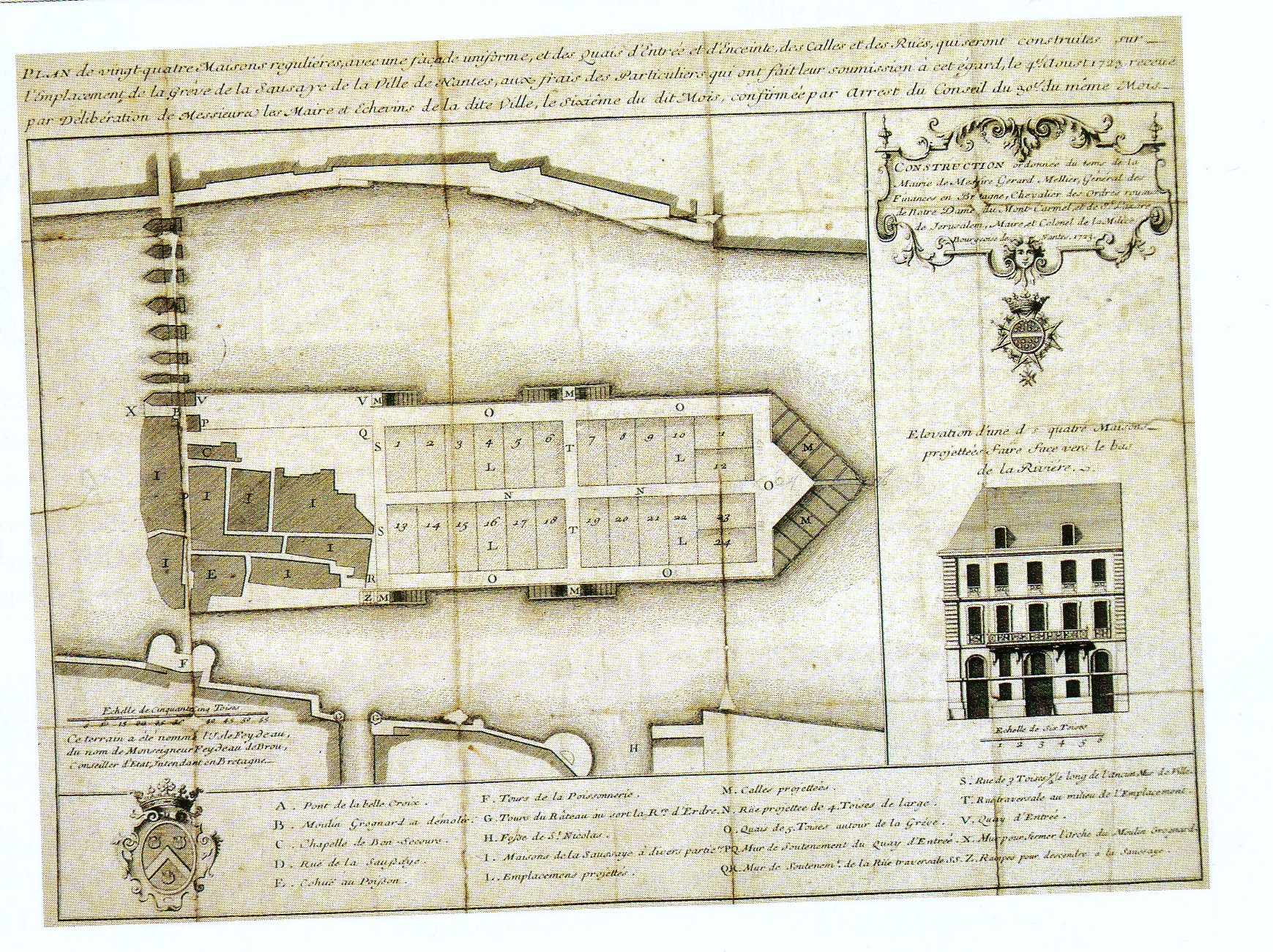 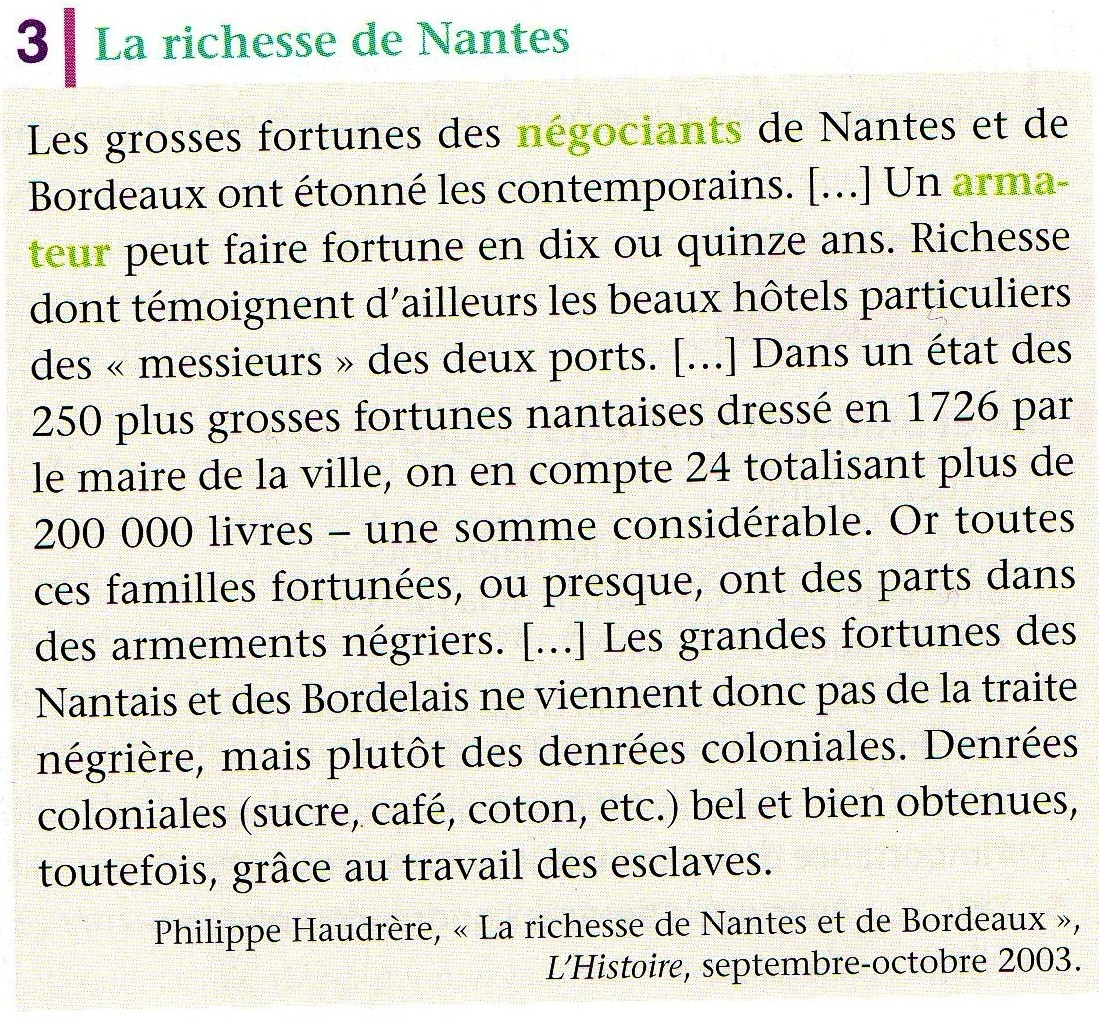 